AL DIRIGENTE SCOLASTICO DELL’ISTITUTO COMPRENSIVO“LA PIRA – GENTILUOMO” MESSINAOGGETTO: Richiesta Rilascio/Ritiro copia PDP/PEI e/o altra documentazione riservataIl/La sottoscritto/a ………………………………………………… genitore dell’alunno/a ……………………………… iscritto per il corrente anno scolastico alla classe/sezione…………….scuola ……………………………… plesso………………………….....CHIEDE               RITIRA   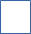     copia del PDP dell’alunno…………………………………………………………………………..    copia del PEI ………………………………………………………………………………………..              copia del Verbale H…………………………………………………………………………….....    copia di altra documentazione……………………………………………………………………....Numero telefono: ………………………………..Messina, Firma                                                                                                  …………………………………………